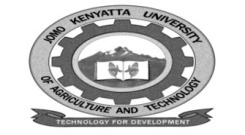 W1-2-60-1-6JOMO KENYATTA UNIVERSITY OF AGRICULTURE AND TECHNOLOGYUNIVERSITY EXAMINATIONS 2018/2019YEAR IV SEMESTER I EXAMINATION FOR THE DEGREE OF BACHELOR OF COMMERCEHBA 2403:  FINANCIAL MODELLING AND FORECASTINGDATE: DECEMBER  2018                                                                        TIME: 2  HOURSINSTRUCTIONS:  Answer question one and any other two questions.  QUESTION ONE (30 MARKS)a.	What is a financial model?  Name any five financial models stating any five objectives of 	a financial  model.								(10 marks)b.	Outline three main uses of regression analysis.				(6 marks)c.	In the following table are recorded data showing the test scores made by salesman on 	an intelligence  tests and their  weekly sales.RequiredCalculate the regression line of sales on test scores and estimate the probable weekly sales volume if a saleman make a score of 100.						(14 marks)QUESTION TWO (20 MARKS)a.	What condition must be made met for a good forecasting system to be instrumental, its 	contributing to setter management decision making.			(5 marks)b.	Define rank correlation.							(2 marks)c.	Calculate the rank correlation coefficient for the following data of  ?? into two tests given 	in candidates for a clerical job.	i.	Interpret the results.QUESTION THREE (20 MARKS)a.	What is a secular trend as used in time series.				(2 marks)b.	Which are four methods which are commonly used  for measuring the secular trend.											(4 marks)c.	The following table relates to the prices of a commodity for three years.RequiredFind the centered 4 quartetly moving averaged.	Explain the following 	i.	Delphi method in forecasting.						(2 marks)	ii.	Qualitative  forecasting method.QUESTION FOURa.	Explain four building stocks which must be in place to achieve good practice in financial 	management. 									(10 marks)b.	Below is the balance sheet of ABC Ltd for the year 31st Oct 2015.You are also given that ? company made a total of sales of sh3000000 and its operating costs for the year were 2250000.  All sales were made a credit.Requiredi.	Calculate any three ratios that indicate management effectiveness in sales generations.											(6 marks)ii.	Explain the importance of the following ratios to the management.	a.	Average credit allowed period.					(2 marks)	b.	Working capital ratio.							(2 marks)QUESTION FIVE (20 MARKS)a.	Timer company has compiled the following information.RequiredPrepare budgeted Balance sheet.							(15 marks)b.	Explain what you understand by break even analysis.			(5 marks)Sales man12345678910Test score40705060505090406060Sales2.56.04.05.04.02.55.53.04.53.0Preliminary tests92898786837771635350Final tests86839177688552823757Year quartPrice sh1st2nd3rd4th 201478565671201584616182201692636383Sh000Sh000Fixed assets1200Current assets Stock400                    Debtors400                    Cash2001000Less current liabilities creditors550450Net assets1650Sales for the last period wereSh600000Projected sales areSh800000Profit ratio is 5% of salesDividend payout ratio is 40%Current balance in retained earnings is Sh200000Cash as a % of sales is 4%Accounts receivables as a % of sles 10%Inventory as % of sales 30%Net fixed assets are budgeted Sh300000Accounts payable as % of sales 7%Accrued liabilities % of sales is 15%Common stock will remain asSh220000